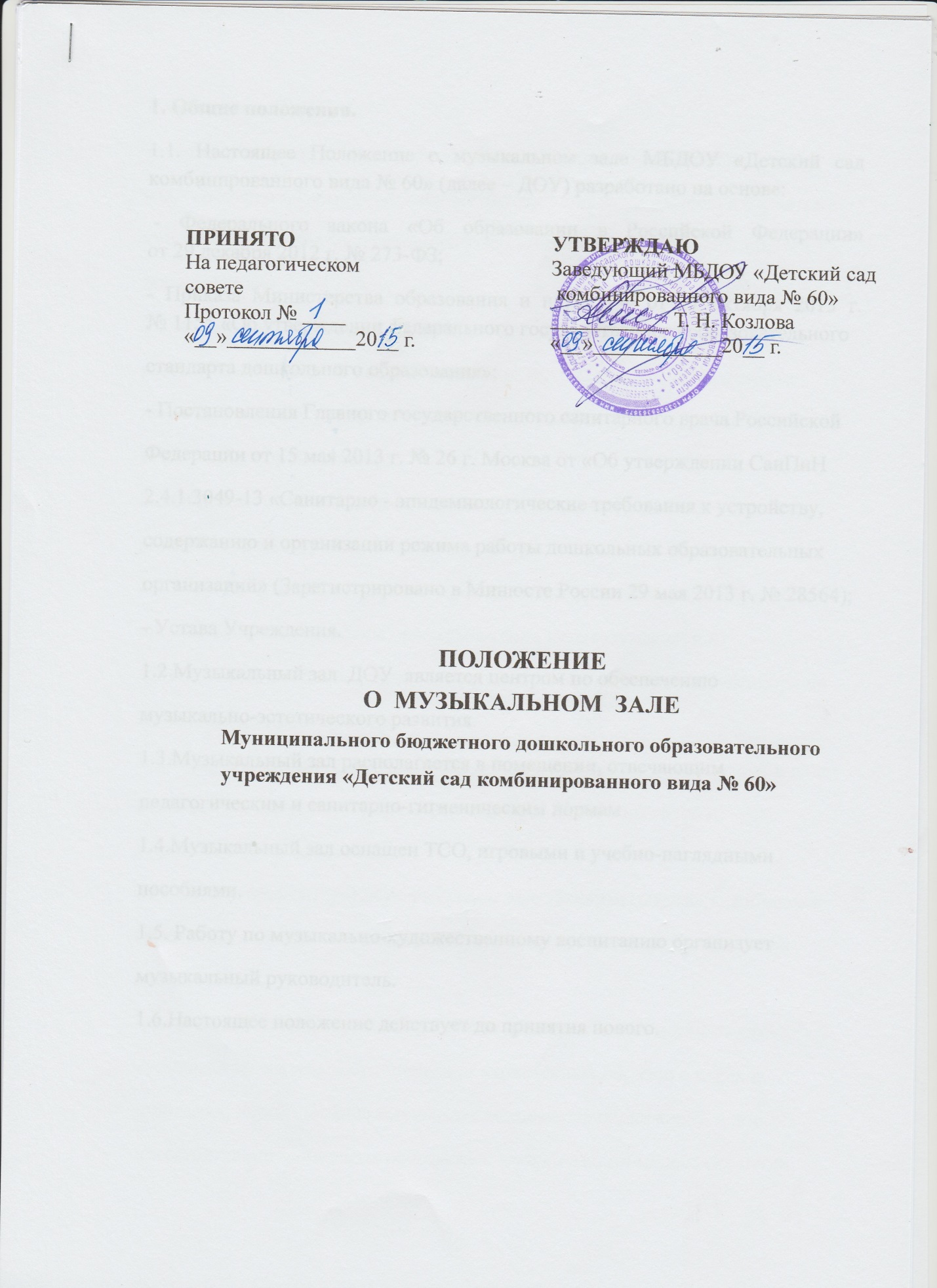 1. Общие положения.1.1. Настоящее Положение о музыкальном зале МБДОУ «Детский сад комбинированного вида № 60» (далее – ДОУ) разработано на основе: - Федерального закона «Об образовании в Российской Федерации»                   от 29 декабря 2012 г. № 273-ФЗ;- Приказа Министерства образования и науки РФ от 17 октября 2013 г.                № 1155 «Об утверждении федерального государственного образовательногостандарта дошкольного образования»;- Постановления Главного государственного санитарного врача РоссийскойФедерации от 15 мая 2013 г. № 26 г. Москва от «Об утверждении СанПиН2.4.1.3049-13 «Санитарно - эпидемиологические требования к устройству,содержанию и организации режима работы дошкольных образовательныхорганизаций» (Зарегистрировано в Минюсте России 29 мая 2013 г. № 28564);- Устава Учреждения.1.2.Музыкальный зал  ДОУ  является центром по обеспечениюмузыкально-эстетического развития.1.3.Музыкальный зал располагается в помещении, отвечающимпедагогическим и санитарно-гигиеническим нормам1.4.Музыкальный зал оснащен ТСО, игровыми и учебно-нагляднымипособиями.1.5. Работу по музыкально-художественному воспитанию организуетмузыкальный руководитель.1.6.Настоящее положение действует до принятия нового.2. Основные задачиЗадачи музыкального воспитания в детском саду подчинены общей целивсестороннего и гармонического воспитания личности ребенка и строятся сучетом своеобразия музыкального искусства и возрастных особенностейдошкольников:2.1.Воспитывать любовь и интерес к музыке. Эта задача решается путемразвития музыкальной восприимчивости, музыкального слуха, которыепомогают ребенку острее почувствовать и осмыслить содержаниеуслышанных произведений.2.2.Обогащать музыкальные впечатления детей, знакомя их сразнообразными музыкальными произведениями.2.3.Знакомить детей с элементами, музыкальными понятиями, обучатьпростейшим практическим навыкам во всех видах музыкальнойдеятельности, искренности, естественности и выразительности исполнениямузыкальных произведений.2.4.Развивать эмоциональную отзывчивость, сенсорные способности и ладо-высотный слух, чувство ритма, формировать певческий голос ивыразительность движений.2.5.Обучать элементарным певческим и двигательным навыкам, добиваясьпростоты, естественности и выразительности исполнения музыкальныхпроизведений.2.6.Развивать творческую активность во всех доступных детям видахмузыкальной деятельности: передачи характерных образов в играх ихороводах; использование выученных танцевальных движений в новых,самостоятельно найденных сочетаниях; импровизации маленьких песен,попевок. Формировать самостоятельность, инициативу и стремлениеприменять выученный репертуар в повседневной жизни, музицировать, петьи танцевать.2.7.Знакомить детей с этнокультурой родного края, совместно праздноватьнациональные праздники.3. Права и обязанности участников образовательного процесса3.1.Музыкальный руководитель непосредственно подчиняется заведующемуи старшему воспитателю.3.2.Музыкальный руководитель принимается на работу и освобождается отработы приказом заведующего.3.3.Основной задачей работы музыкального руководителя в зале являетсяцеленаправленное формирование личности ребенка путем воздействиямузыкального искусства, формирование интересов, потребностей,способностей эстетического отношения к музыке.3.4.Музыкальный руководитель имеет право:- принимать участие в выборе программы, методик и их адаптации кусловиям музыкального зала- участвовать в выборе оборудования, пособий, развивающих игр для зала;- координировать работу всех специалистов для проведения развлечений ипраздников;- проводить работу с родителями, вовлекая их в общий процесс музыкальноговоспитания ребенка. В индивидуальной беседе, на консультации, собраниимузыкальный руководитель дает советы: какие радио- и телепередачи можнослушать с детьми, какой песенный репертуар использовать в семье и т.д.;- проводить консультации воспитателей Учреждения в области музыкальноговоспитания;- ставить перед администрацией вопрос по улучшению работы зала;- по итогам смотра получать поощрения от администрации Учреждения.3.5.Музыкальный руководитель обязан:- организовать воспитательно-образовательный процесс на основепрограммы «От рождения до школы» ред. Н.Е. Вераксы, Т.С. Комаровой,М.А. Васильевой с привлечением парциальных программ;- обеспечить соблюдение правил техники безопасности, правил поведения взале;- проводить занятия в каждой возрастной группе два раза в неделюсоответственно графику работы;- отвечать за составление сценариев праздников, программ развлечений, ихподготовку и проведение;- посредством консультаций и групповых занятий руководить работойвоспитателей в области музыкального развития детей;- содержать зал в соответствии с санитарно-гигиеническими требованиями,предъявляемыми к нему;- составлять перспективный план работы зала на текущий год;- обеспечивать надлежащий уход за имуществом зала;- обеспечивать своевременное списание в установленном порядке,пришедшего в негодность оборудования;- готовить наглядный материал, подбирать литературу и игры;- проводить диагностику.4. Организация работы4.1.Работа музыкального зала осуществляется в течение всего учебного годав соответствии с расписанием НОД план развлечений.4.2.В музыкальном зале имеется график работы, утвержденный заведующим.5. Взаимодействие педагогов по вопросаммузыкально-художественного воспитания.5.1. Музыкальный руководитель осуществляет взаимосвязь спедагогическим советом, РМО, творческой группы ДОУ.6.Ответственность6.1.Работники и музыкального зала несут ответственность за обеспечениеохраны жизни и здоровья воспитанников во время работы.6.2.За невыполнение настоящего Положения.7. Делопроизводство7.1. Рабочие учебные программы по музыкальному воспитанию.7.2. Годовой план работы музыкального руководителя.7.3. Технологические карты, сценарии, аудио - видеозаписи.7.4. Диагностические карты